CONFIDENTIAL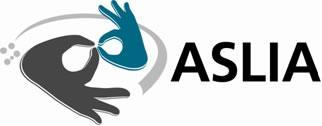 NOMINATION FORMJ.W. Flynn Oration 2020
Your detailsEndorsement by ASLIA State AssociationNomination AdvocateNominations close: 15th February 2020Please send your confidential nomination to:‘ASLIA Board Executive’Nominations for the J.W. Flynn Oration may be submitted in written form, or in Auslan. In both instances, the first page of this form must be completed, and the Nomination Criteria listed in the following pages must be addressed. In writing:	Written submissions may be made on this form directly, and emailed to secretary@aslia.com.au and state in the Subject heading,

“Confidential. JW Flynn Oration Submission”In Auslan:	The Auslan submission addressing the Nomination Criteria must be uploaded to YouTube. The link to the YouTube URL must be copied onto this form. You must also send your written nomination form via email to secretary@aslia.com.au and state in the Subject heading,

“Confidential. JW Flynn Oration Submission”Please see the next pages for the 
Nomination CriteriaFor Auslan submissions, please paste the YouTube link here:The ASLIA Board Executive decision is final and no correspondence can be entered into once the orator has been selected.For more information about ASLIA, visit www.aslia.com.au.Nomination CriteriaOutstanding contribution to the field of Auslan interpreting:Description: Please describe the contribution to the field of interpreting the nominee has demonstrated. You could address the following:Nominee’s experience and length of involvement as a professional in the field of interpreting and/or interpreter education.Examples of leadership demonstrated through participation in local, national and/or international activities, committees, task forces etc. that further the goals and mission of the interpreting profession.Recognition of the nominee’s singular devotion of time and effort to interpreter education programs and development of the interpreting profession as a whole.Type your response here:Current ASLIA membership (held for at least the past 3 years):Description: Please describe the commitment to ASLIA the nominee has demonstrated. You could address the following:Regular and sustained service to ASLIA and/or other interpreting organisations.Evidence that the nominee has had regular and sustained service to ASLIA through the holding of various offices and positions within the organisation, and that they have fulfilled specific responsibilities for the organisation.Must be of good standing within the community.Type your response here:Widely respected amongst peers and exemplifies dedication to the development of the profession of interpreting:Description: Please describe what contributions the nominee has made to supporting student interpreters and colleagues. You could address the following:A demonstrated willingness to share their time, expertise and abilities with other ASLIA members.Advocates for professional development opportunities for all interpreters, regardless of their skill level.Advocates for the rights of interpreters to be treated as professionals.Promotes the field in every way and supports organisations, such as ASLIA.Type your response here:The Nominee is an Australian citizen or permanent residentType your response here:THANK YOU FOR YOUR NOMINATIONName of the Interpreter 
being nominated:Name:Postal Address:Email Address:Phone:Voice / SMSVoice / SMSYour relationship with the nominee eg: client, agency, colleagueYour relationship with the nominee eg: client, agency, colleagueYour relationship with the nominee eg: client, agency, colleagueYour relationship with the nominee eg: client, agency, colleagueMay we contact you for further information, if necessary?May we contact you for further information, if necessary?May we contact you for further information, if necessary?May we contact you for further information, if necessary?May we contact you for further information, if necessary?May we contact you for further information, if necessary?May we contact you for further information, if necessary?Yes  /  NoYes  /  NoContact preference:Contact preference:Contact preference:Phone / SMS / EmailPhone / SMS / EmailDay/s & Time/s:
Day/s & Time/s:
Day/s & Time/s:
Day/s & Time/s:
Signature:Signature:Date:Date:Nomination endorsed by ASLIA State Association:Nomination endorsed by ASLIA State Association:Nomination endorsed by ASLIA State Association:Yes   /	  NoName of State Association:Name and position of Executive Officer from the State Association endorsing the nomination:Name and position of Executive Officer from the State Association endorsing the nomination:Signature of Executive Officer:Signature of Executive Officer:Did someone assist you to complete this form?Did someone assist you to complete this form?Yes  /  NoYes  /  NoYes  /  NoIf ‘Yes’, please include their details below:If ‘Yes’, please include their details below:If ‘Yes’, please include their details below:If ‘Yes’, please include their details below:If ‘Yes’, please include their details below:Name:Postal Address:Email Address:Phone:Voice / SMS